Příloha č. 3 ZD									752 191 0618KUPNÍ SMLOUVAuzavřená podle ustanovení § 2079 a následujících zákona č. 89/2012 Sb.,
občanský zákoník, v platném znění (dále jen „občanský zákoník“) níže
uvedeného dne, měsíce a roku mezi účastníky:Prodávající: firma ENUS MEDICAL, s.r.o.se sídlem: Plkovská 2934/1, 19300 Praha-Horní Počernice (přesný název a sídlo dle výpisu z obchodního rejstříku) Zapsaná v: obchodním rejstříku vedeném u Městskéhosoudu v Praze, oddíl C, vložka 195811 Zastoupená: XXXX., jednatelem IČO: 25551701DIČ: CZ25551701Bankovní spojení: XXXXč.účtu: XXXX(dále jen „prodávající“)Kupující:	Nemocnice Nové Město na Moravě, příspěvkováorganizacese sídlem: Žďárská 610, 592 31 Nové Město na Moravě Zapsaná v obchodním rejstříku vedeného Krajským soudem v Brně, oddíl Pr, vložka 1446Zastoupená: XXXX, ředitelkou IČO: 00842001 DIČ: CZ 00842001Bankovní spojení: XXXX č.účtu: XXXX(dále jen „kupující“)(společně pak jako „smluvní strany“, jednotlivě jako „smluvní strana“)PreambuleTato smlouva je uzavřena na základě zadávacího řízení k veřejné zakázce na dodávky s názvem „Věže endoskopické“ zadávané v nadlimitním režimu v otevřeném řízení podle zákona č. 134/2016 Sb., o zadávání veřejných zakázek, v platném znění a jeho prováděcími předpisy a v souladu s Metodickým pokynem pro oblast zadávání zakázek pro programové období 2014 - 2020, výzva č. 31 v rámci projektu „Modernizace ZP v oborech poskytujících návaznou péči, zřízení pracoviště MR a jednotky NIP“ (reg. č.CZ.06.2.56/0.0/0.0/16_043/	0001326), spolufinancovanéhoEvropskou unií z Evropského fondu pro regionální rozvoj.ČI. I.Předmět smlouvyPředmětem této kupní smlouvy (dále jen „smlouva“) je dodání zdravotnických prostředků - 2 ks endoskopických věží včetně příslušenství (dále jen souhrnně „zařízení“) včetně dopravy do sídla kupujícího, montáže - uvedení do provozu, provedení potřebných zkoušek k uvedení do provozu a zaškolení personálu v dostatečném rozsahu dle platné legislativy. Součástí dodávky je také poskytnutí záruky ve smyslu § 2113 a násl. občanského zákoníku v délce 24 měsíců a dále provádění periodických bezpečnostně technických kontrol i provádění odborné údržby (preventivní údržby a oprav) v souladu se zákonem ě. 268/2014 Sb., o zdravotnických prostředcích a o změně zákona č. 634/2004 Sb., o správních poplatcích, ve znění pozdějších předpisů (dále jen „zákon č. 268/2014 Sb.“) a v souladu s doporučením výrobce po celou dobu trvání záruky (dále jen souhrnně „předmět smlouvy“).Specifikace předmětu smlouvy je uvedena zejména v přílohách č. 2 ač. 3, které jsou nedílnou součástí této smlouvy.Předmět smlouvy je dán:zadávací dokumentací k veřejné zakázce na dodávky: „Věže endoskopické“ vedené ve Věstníku veřejných zakázek pod ev. č. Z2018-002462 a u kupujícího pod ev. č. 02/18/VZ (dále jen „ZD“) apísemnou nabídkou prodávajícího podanou v rámci zadávacího řízení shora uvedené veřejné zakázky.ČI. II.Práva a povinnosti smluvních stranProdávající se zavazuje podle této smlouvy dodat a odevzdat kupujícímu nové, nepoužité zařízení specifikované v ěl. I této smlouvy v požadované kvalitě, množství, řádně a včas a převést na kupujícího vlastnické právo k zařízení.Prodávající prohlašuje, že splňuje všechny legislativou předepsané požadavky na kvalifikaci i ostatní požadavky, které jsou nutné k plnění předmětu smlouvy.Prodávající se zavazuje, že zařízení splňuje a po dobu záruky za jakost bude splňovat z pohledu kvality všechny příslušné předepsané normy a požadavky platné legislativou pro tuto oblast zejména:se zákonem č. 268/2014 Sb., o zdravotnických prostředcích a o změně zákona c. 634/2004 Sb., o správních poplatcích, ve znění pozdějších předpisů (dále jen „zákon ě. 268/2014 Sb.“) a jeho příslušnými prováděcími předpisy: nařízeními vlády ke zdravotnickým prostředkům č. 54/2015 Sb., č. 55/2015 Sb., c. 56/2015 Sb.) a vyhláškou č. 62/2015;se zákonem č. 102/2001 Sb., o obecné bezpečnosti výrobků, ve znění pozdějších předpisů;se zákonem č. 22/1997 Sb., o technických požadavcích na výrobky a o změně a doplnění některých zákonů, ve znění pozdějších předpisů (dále jen „zákon č. 22/1997 Sb.“) a jeho příslušnými prováděcími nařízeními vlády a vyhláškami vztahujícími se k problematice zdravotnických prostředků a- s harmonizovanými českými technickými normami a ostatními ČSN vztahujícími se k předmětu smlouvy.Prodávající se zavazuje provést instalaci dodaného zařízení v souladu se zákonem č. 268/2014 Sb. a jeho prováděcími předpisy, dodané zařízení zprovoznit a provést instruktáž ve smyslu zákona č. 268/2014 Sb. Instruktáž věcně příslušných osob bude zdokumentována písemným protokolem, vyhotoveným prodávajícím.Prodávající se touto smlouvou dále zavazuje:provádět periodické bezpečnostně technické kontroly (PBTK) v souladu se zákonem č. 268/2014 Sb. a v souladu s doporučením výrobce včetně předávání protokolů z nich kupujícímu ve lhůtě do 2 týdnů od jejich dokončení a to po celou dobu trvání záruky;provádět preventivní odbornou údržbu a opravy v souladu se zákonem č. 268/2014 Sb. a v souladu s doporučením výrobce včetně provádění oprav a to po celou dobu trvání záruky;sledovat dodržování zákonem a výrobcem stanovených termínů PBTK a odborné údržby a to po celou dobu trvání záruky aposkytovat kupujícímu garanci dostupnosti autorizovaného servisu po dobu životnosti přístroje.Pokud konkrétní část zařízení dle právních předpisů či doporučení výrobce provádění shora uvedených činností (nad rámec plnění povinností ze záruky či z odpovědnosti za vady) nevyžadují, tak se tyto další závazky prodávajícího vůči nim neuplatňují.Uvedené činnosti rovněž tvoří resp. se považují za součást plnění dle této smlouvy v době sjednané záruky za jakost a prodávající nemá za jejich provádění nárok na jakékoli zvláštní finanční či obdobné kompenzace.Vzhledem k tomu, že plnění z této smlouvy je většinově financováno z Evropského fondu pro regionální rozvoj - Integrovaného regionálního operačního programu je prodávající povinen:uchovávat veškerou dokumentaci související s realizací projektu pod reg. č. CZ.06.2.56/0.0/0.0/16_043/0001326 včetně všech účetních dokladů minimálně do konce roku 2028, pokud není v českých právních předpisech stanovena lhůta delší aminimálně do konce roku 2028 poskytovat požadované informace a dokumentaci související s realizací projektu zaměstnancům nebo zmocněncům pověřených orgánů (CRR, MMR ČR, MF ČR, Evropské komise, Evropského účetního dvora, Nejvyššího kontrolního úřadu, příslušného orgánu finanční správy a dalších oprávněných orgánů státní správy) a vytvořit výše uvedeným osobám podmínky k provedení kontroly vztahující se k realizaci projektu a poskytnout jim při provádění kontroly součinnost.Kupující se zavazuje uvedené zařízení od prodávajícího převzít za předpokladu, že zařízení bude splňovat požadavky obsažené v této smlouvě a zaplatit prodávajícímu dohodnutou kupní cenu.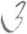 Cl. III.Kupní cenaProdávající a kupující se dohodli, že předmět smlouvy uvedený v článku I. této smlouvy prodávající dodá kupujícímu za tuto kupní cenu:2.800.000,- Kč bez DPH(slovy: dva miliony osm set tisíc korun českých)DPH: 588.000,- Kč (sazba DPH: 21 %)3.388.000 Kč s DPH(slovy: tři miliony tři sta osmdesát osm tisíc korun českých)Rozpis kupní ceny je uveden v příloze č. 1, která je nedílnou součástí této smlouvy.Uvedená kupní cena zahrnuje všechny náklady za kompletní realizaci dodávky i za ostatní činnosti, sjednané touto smlouvou, a to tak, že je konečná a pevná.Celkovou a pro účely fakturace rozhodnou cenou se rozumí cena včetně DPH. Kupující je plátcem DPH.Cenu předmětu smlouvy je možné změnit pouze v případě, že dojde v průběhu realizace předmětu smlouvy ke změnám daňových předpisů upravujících výši sazby DPH; smluvní strany se dohodly, že v případě změny zákonných sazeb DPH nebudou uzavírat písemný dodatek k této smlouvě o změně výše ceny a DPH bude účtována podle předpisů platných v době uskutečnění zdanitelného plnění.Kupující zaplatí kupní cenu za zařízení na základě faktury, a topřevodem uvedené částky na bankovní účet prodávajícího, který je uveden v záhlaví této smlouvy. Prodávající je oprávněn vystavit a doručit fakturu za předmět této smlouvy až poté, co předmět této smlouvy řádně dodá a předá do sídla kupujícího v souladu s touto smlouvou a současně předá kupujícímu veškeré doklady nutné, potřebné a vhodné k řádnému, bezpečnému a nerušenému užívání předmětu této smlouvy. Vystavená faktura vedle náležitostí daňového dokladu podle zákona č. 235/2004 Sb., o dani z přidané hodnoty, ve znění pozdějších předpisů (dále jen „zákon o DPH“), zákona č. 563/1991 Sb., o účetnictví, v platném znění a náležitostí obchodní listiny podle § 435 odst. 1 občanského zákoníku, musí obsahovat identifikaci smlouvy, na jejímž základě bylo plněno, doklad osvědčující zdanitelné plnění (zejména kopie oboustranně potvrzeného předávacího protokolu), číslo faktury, datum splatnosti, číslo	projektu	(v tomto	případě	je	toCZ.06.2.56/0.0/0.0/16_043/0001326) a případné další zákonnénáležitosti. Faktura musí být opatřena razítkem prodávajícího a podpisem zaměstnance prodávajícího ji vystavit.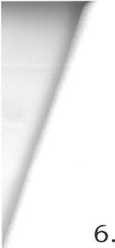 V případě, že faktura nebude obsahovat náležitosti uvedené výše v odstavci 5, je kupující oprávněn fakturu vrátit. V takovém případě není kupující v prodlení s úhradou kupní ceny. Nová lhůta splatnosti začíná běžet dnem doručení nové bezvadné faktury kupujícímu.Smluvní splatnost faktury se sjednává na 30 dnů ode dne jejího doručení kupujícímu. Smluvní strany prohlašují, že splatnost daňového dokladu je, s ohledem na zavedený organizační systém kupujícího zohledňující financování zdravotními pojišťovnami, pro obě smluvní strany spravedlivá.Podmínkou úhrady faktury kupujícím je předání a převzetí zařízení, jeho zprovoznění a provedení zaškolení obsluhy.Úhrada za plnění z této smlouvy bude realizována bezhotovostním převodem na účet prodávajícího, který je správcem daně (finančním úřadem) zveřejněn způsobem umožňujícím dálkový přístup ve smyslu ustanovení § 109 odst. 2 písm. c) zákona o DPH.Pokud se po dobu účinnosti této smlouvy prodávající stane nespolehlivým plátcem ve smyslu ustanovení § 109 odst. 3 zákona o DPH, smluvní strany se dohodly, že kupující uhradí DPH za zdanitelné plnění přímo příslušnému správci daně. Kupujícím takto provedená úhrada je považována za uhrazení příslušné části smluvní ceny rovnající se výši DPH fakturované prodávajícím.Prodávající se zavazuje zlikvidovat veškerý obalový materiál, který bude dodán se zařízením.Kupující neposkytuje prodávajícímu během realizace předmětu smlouvy žádné zálohové platby.ČI. IV.Doba a místo dodání zařízení, převod vlastnictvíZařízení bude dodáno dopravními prostředky prodávajícího. Kupní cena zahrnuje i náklady za dopravu dle čl. III odst. 2 této smlouvy.Zařízení bude dodáno do Nemocnice Nové Město na Moravě, příspěvkové organizace na gastroenterologické pracoviště.Zařízení je pokládáno za předané a převzaté podpisem příslušného zaměstnance prodávajícího a kupujícího na předávacím protokolu. Jedno vyhotovení předávacího protokolu zůstane u prodávajícího a druhé vyhotovení bude předáno kupujícímu. Předávací protokol vyhotoví prodávající po uvedení zařízení do provozu a zaškolení obsluhy. Přílohou předávacího protokolu bude protokol o zaškolení obsluhy.Zaměstnanec kupujícího, který zařízení od prodávajícího přejímá, je oprávněn v případě, kdy dodané zařízení zjevně neodpovídá této smlouvě, nebo zařízení vykazuje zjevné vady, bez zbytečného odkladu tuto skutečnost zaznamenat na předávacím protokolu nebo tuto skutečnost prodávajícímu neprodleně písemně sdělit. Pokud by vady bránily řádnému užívání, nebo zařízení znehodnocovaly, a to i přesto, že zařízení je funkční, má kupující právo takovouto dodávku zařízení odmítnout. Prodávající se zavazuje převést vlastnické právo k dodanému zařízení na kupujícího po provedení instalace, zaškolení obsluhy a podepsánípředávacího protokolu. Nedílnou součástí převodu vlastnického práva tvoří předání dokladů k dodanému zařízení dle čl. V této smlouvy.Prodávající se zavazuje zařízení dodat a předat kupujícímu nej později do 8 týdnů od nabytí účinnosti této smlouvy dle čl. IX. odst. 10 níže. Za den předání se pokládá den podpisu předávacího protokolu, to je po zprovoznění přístroje a zaškolení obsluhy.Nebezpečí škody na zařízení přechází na kupujícího podpisem předávacího protokolu.Prodávající prohlašuje, že věcné plnění smlouvy nemá právní vady a není zatíženo právy třetích osob.Čl. V.Doklady vztahující se k zařízeníSpolu se zařízením je prodávající povinen dodat veškeré doklady, které jsou potřebné k používání zařízení a které osvědčují technické požadavky na zdravotnické prostředky, jako např. návod k použití v českém jazyce, záruční list, příslušné certifikáty, atesty osvědčující, že výrobek je vyroben v souladu s platnými bezpečnostními normami a ČSN, prohlášení o shodě event, certifikát CE a dále pak doklady osvědčující technické požadavky podle zákona č. 268/2014 Sb., zákona č. 22/1997 Sb., a nařízení vlády č. 54/2015 Sb., o technických požadavcích na zdravotnické prostředky, ve znění pozdějších předpisů.Čl. VI.Odpovědnost prodávajícího za vady zařízeníProdávající poskytuje na zařízení bezplatnou záruku ve smyslu § 2113 a násl. občanského zákoníku po dobu 24 měsíců od data předání zařízení.Poskytnutá záruka znamená, že dodané zařízení bude po dobu uvedenou výše v odstavci 1 tohoto článku plně funkční a bude mít vlastnosti odpovídající obsahu legislativy, technických norem, eventuálně dalších technických požadavků či norem, které má dané zařízení splňovat a které se na dané zařízení vztahují.Prodávající neodpovídá za vady zařízení, které byly způsobeny nevhodným a neodborným používáním v rozporu s návodem k používání, který byl doručen kupujícímu. Prodávající je povinen poučit kupujícího o tom, jakým způsobem je třeba se zařízením zacházet.Zjevné vady zařízení, tedy vady, které lze zjistit při převzetí zařízení kupujícím, musí být kupujícím reklamovány na předávacím protokolu nebo neprodleně následnou písemností.Vady, které lze zjistit až po dodání zařízení, musí kupující reklamovat písemně nebo e-mailem bez zbytečného odkladu po tomto zjištění (kontaktní email viz článek IX. odst. 2). Reklamace bude obsahovat stručný popis toho, jak se vada projevuje. Kupující dále uvede, které právo dle čl. VI. odst. 6 si zvolil.V případě vadného plnění, které je považováno za podstatné porušení smlouvy, či reklamace má kupující vůči prodávajícímu tyto nároky:právo žádat dodání nového bezvadného plnění,právo žádat bezplatné odstranění vady v rozsahu uvedeném v reklamaci,6právo na poskytnutí slevy odpovídající rozdílu ceny vadného plnění a bezvadného výrobku,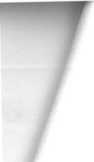 právo odstoupit od smlouvy v případě, že se jedná o vady stejného druhu zařízení nebo o vadu, která brání řádnému užívání a v náhradním termínu nebylo dodáno nové bezvadné zařízení.V ostatním platí pro uplatňování a způsob odstraňování vad příslušná ustanovení občanského zákoníku.Prodávající garantuje zprovoznění zařízení (provedení opravy a předání funkčního zařízení) v záruční době do 3 pracovních dnů od nahlášení vady v pracovní den (nástup servisní organizace prodávajícího do 24 hodin od nahlášení vady). V případě náročnější opravy delší než 3 pracovní dny od nahlášení (např. při nemožnosti zajištění dodávky náhradních dílů) kupující požaduje ve vhodných případech zapůjčení odpovídajícího náhradního přístroje event, jeho části na dobu opravy, tak, aby přístroj byl plně funkční.Prodávající si je vědom toho, že nesmí prodávat zdravotnické přístroje, existuje-li důvodné podezření, že je jejich používáním ohroženo zdraví a bezpečnost uživatelů nebo třetích osob, a to vzhledem k poznatkům lékařské vědy.Prodávající se zavazuje v souladu s pokyny výrobce odborně, opakovaně a prokazatelně udržovat pravidelnými kontrolami dodané zařízení - zdravotnický přístroj v takovém stavu, aby byla po dobu jeho použitelnosti (dle potřeby kupujícího) zaručena jeho funkčnost a bezpečnost.Kontaktní údaje pro provádění servisních služeb:Název servisní organizace: ENUS MEDICAL,.s.r.o.Jméno kontaktní osoby: XXXXAdresa: Plkovská 2934/1, 193 00 Praha -.Horní .PočerniceTel: .+XXXXEmail: XXXXČI. VII.Odstoupení od smlouvyKupující je kromě důvodů stanovených v občanském zákoníku oprávněn od smlouvy jednostranně odstoupit i v následujících případech:prodávající je v prodlení s dodávkou zařízení déle než jeden měsíc,prodávající není schopen dodat předmět smlouvy uvedený v článkutéto smlouvyzařízení vykazuje opakující se vady,zařízení vykazuje podstatnou vadu, pro niž nelze zařízení užívat a prodávající takovouto vadu neodstranil do 14 dnů ode dne reklamace.Kupující má dále právo od této smlouvy odstoupit, pakliže v důsledku rozhodnutí Ministerstva zdravotnictví ČR nebo příslušných kontrolních orgánů nebude moci zařízení používat, protože jeho užívání ohrožuje bezpečnost a zdraví uživatele nebo třetích osob.Prodávající má právo od této smlouvy odstoupit v případě, že kupující bude v prodlení s úhradou faktury déle než 2 měsíce.Kupující má právo vypovědět tuto smlouvu v případě, že v souvislosti s plněním účelu smlouvy dojde ke spáchání trestného činu. Výpovědní doba činí 3 dny a začíná běžet dnem následujícím po dni, kdy bylo písemné vyhotovení výpovědi doručeno prodávajícímuV písemném odstoupení od smlouvy musí odstupující strana uvést, v čem spatřuje důvod odstoupení od smlouvy, popřípadě připojit k tomuto úkonu doklady prokazující tvrzené důvody. Smluvní strana, které bylo odstoupení od smlouvy doručeno, se k němu musí písemně bez zbytečného odkladu vyjádřit a uvést, zda důvody odstoupení uznává či nikoliv.Pokud důvody odstoupení od smlouvy neuznává, musí uvést, v čem spatřuje nedostatek důvodů k odstoupení od smlouvy.Pokud druhá smluvní strana odstoupení od smlouvy uzná, provedou smluvní strany inventarizaci dosavadních právních vztahů vyplývajících z plnění smlouvy. Dodané a nezaplacené zařízení bude vráceno bez zbytečného odkladu prodávajícímu.ČI. VIII.Smluvní pokutyV případě, že bude kupující v prodlení s úhradou faktury o více jak 10 dní, má prodávající právo účtovat smluvní pokutu ve výši 0,05% z dlužné částky za každý den prodlení.V případě, že bude prodávající v prodlení s dodáním zařízení o více jak 10 kalendářních dnů, má kupující právo účtovat smluvní pokutu ve výši 0,15% z celkové hodnoty předmětu smlouvy za každý den prodlení.V případě, že smluvní straně vznikne škoda v příčinné souvislosti s porušením smlouvy, má druhá smluvní strana právo účtovat smluvní pokutu ve výši vzniklé škody.V případě, že prodávající nedodrží nástupní termín na opravu dle čl. VI odst. 8 této smlouvy, zaplatí kupujícímu smluvní pokutu ve výši 0,5% kupní ceny za každých započatých 24 hodin.Pokud nebude závada odstraněna dle čl. VI odst. 8 této smlouvy a nedojde v tomto termínu k zapůjčení náhradního zařízení - přístroje (event, jeho části), zaplatí prodávající za každý den prodlení smluvní pokutu ve výši 0,5% kupní ceny za každých započatých 24 hodin.Čl. IX.Závěrečná ujednání1. Kontaktní údaje kupujícího ve věcech vyplývajících z této smlouvy:Technické oddělení - sídlo kupujícíhotel...XXXXem ail:	XXXXKontaktní údaje prodávajícího ve věcech vyplývajících z tétosmlouvy:XXXXtel.: XXXX email: XXXXProdávající prohlašuje, že se před uzavřením smlouvy nedopustil v souvislosti se zadávacím řízením sám nebo prostřednictvím jiné osoby žádného jednání, jež by odporovalo zákonu nebo dobrým mravům nebo by zákon obcházelo, zejména, že nenabízel žádné výhody osobám podílejícím se na zadání veřejné zakázky, na kterou s ním kupující uzavřel smlouvu, a že se zejména ve vztahu k ostatním uchazečům nedopustil žádného jednání narušujícího hospodářskou soutěž.Prodávající prohlašuje, že věcné plnění této smlouvy nemá právní vady a není zatíženo právy třetích osob.Kupující si vyhrazuje možnost úpravy termínu plnění předmětu smlouvy z důvodů vzniklých na jeho straně, a to po předchozí dohodě s prodávajícím.Smluvní strany se zavazují vyvinout maximální úsilí k odstranění vzájemných sporů vzniklých na základě této smlouvy nebo v souvislosti s ní a k jejich vyřešení smírnou cestou, zejména prostřednictvím jednání oprávněných osob, příp. statutárních orgánů či jejích členů. Nedojde-li ke smírnému vyřešení sporů mezi smluvními stranami, smluvní strany se dohodly, že všechny spory, vznikající z této smlouvy a v souvislosti s ní, budou řešeny prostřednictvím věcně příslušných soudů. Smluvní strany se dále dle § 89a zákona č. 99/1963 Sb., občanský soudní řád, v platném znění, dohodly, že k řešení případných sporů mezi smluvními stranami plynoucích z této smlouvy je místně příslušným soudem soud, jehož místní příslušnost se řídí obecným soudem kupujícího.Smluvní strany jsou si plně vědomy zákonné povinnosti od 1. 7. 2016 uveřejnit dle zákona č. 340/2015 Sb., o zvláštních podmínkách účinnosti některých smluv, uveřejňování těchto smluv a o registru smluv (zákon o registru smluv) tuto smlouvu a včetně všech případných dodatků, kterými se tato smlouva doplňuje, mění, nahrazuje nebo ruší, a to prostřednictvím registru smluv. Uveřejněním smlouvy dle tohoto odstavce se rozumí vložení elektronického obrazu textového obsahu smlouvy v otevřeném a strojově čitelném formátu a rovněž metadat podle § 5 odst. 5 zákona o registru smluv do registru smluv.Smluvní strany se dohodly, že zákonnou povinnost dle § 5 odst. 2 zákona o registru smluv splní kupující a splnění této povinnosti doloží prodávajícímu. Současně berou smluvní strany na vědomí, že v případě nesplnění zákonné povinnosti je smlouva do tří měsíců od jejího podpisu bez dalšího zrušena od samého počátku.Prodávající výslovně souhlasí se zveřejněním celého textu této smlouvy případně i podpisů v informačním systému veřejné správy - Registru smluv.Tato smlouva nabývá platnosti dnem podpisu obou smluvních stran a účinnosti dnem uveřejnění v informačním systému veřejné správy - Registru smluv.Všechna předcházející ujednání, týkající se předmětu smlouvy jsou po podpisu této smlouvy neplatná.Veškerá další ujednání, změny či doplnění smlouvy mohou být učiněna jen formou písemného číslovaného dodatku, podepsaného oběma smluvními stranami.Případná neplatnost některého ujednání kupní smlouvy nemůže mít za následek neplatnost celé kupní smlouvy.Pohledávky vyplývající z této smlouvy, může prodávající převést na jinou osobu jen s předchozím písemným souhlasem kupujícího.Právní vztahy touto smlouvou výslovně neupravené se řídí příslušnými ustanoveními Občanského zákoníku.Tato kupní smlouva je sepsána ve dvou výtiscích, každý s platností originálu, z nichž jeden obdrží kupující a jeden prodávající.Smluvní strany prohlašují, že si tuto smlouvu přečetly, že se dohodly na celém jejím obsahu, že se smluvními podmínkami souhlasí, což stvrzují svými vlastnoručními podpisy.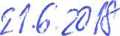 Příloha č. 5 - Předávací protokol /vzor/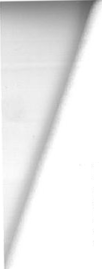 Příloha č. 6 - Pravidla součinnosti s úsekem informatiky kupujícíhoPříloha č. 7 - Pravidla pro zřízení a používání vzdáleného přístupu do počítačové sítě Nemocnice Nové Město na Moravě, příspěvková organizace